MOKASA II PRE-MOCKS  TERM II 2019451/2FORM FOURCOMPUTER STUDIESPAPER 2MARKING SCHEME.	EXPENSES 1 = 1mk ( for printing 			KIBOS HOLDINGS COMPANY LIMITED				P.O BOX 23625 BOMET.		Bold + centered + underlined each 		1mk = 3mks		Bold + centered + underlined  @ 1mk = 3mks		Boarders = 2mks		Correct alignment = 2mks		All entries correct = 7mks		One wrong entries = 5mks		Two wrong entries = 3mks		Turee or wrong entries  = 3mks		Wrong entries=0	b)	i)	Worksheet correctly copied to sheet 2 = 2mks		ii)	= 2mks for tithe “Total”= 2mks for correct formula for total production cost. 			KIBOS HOLDINGS COMPANY LIMITED				P.O BOX 23625 BOMET.4mks (any 4 correct)	c)	ii)	= Sum (E5: E9)	 = 2mks				or			=	E5 + E6 + E7 + E8 + E9   = 2mks	d)	i)	=	Sum ($ H $ 5: $ H $ 9) = 4mks				or			=$ H $5 + $H$6 + $ H $7 + $H $8  = 4mks		iv)	=	( F9 / $  H10) * 100 =  2mks			or			=	(F9 / H10) * 100 = = 2mks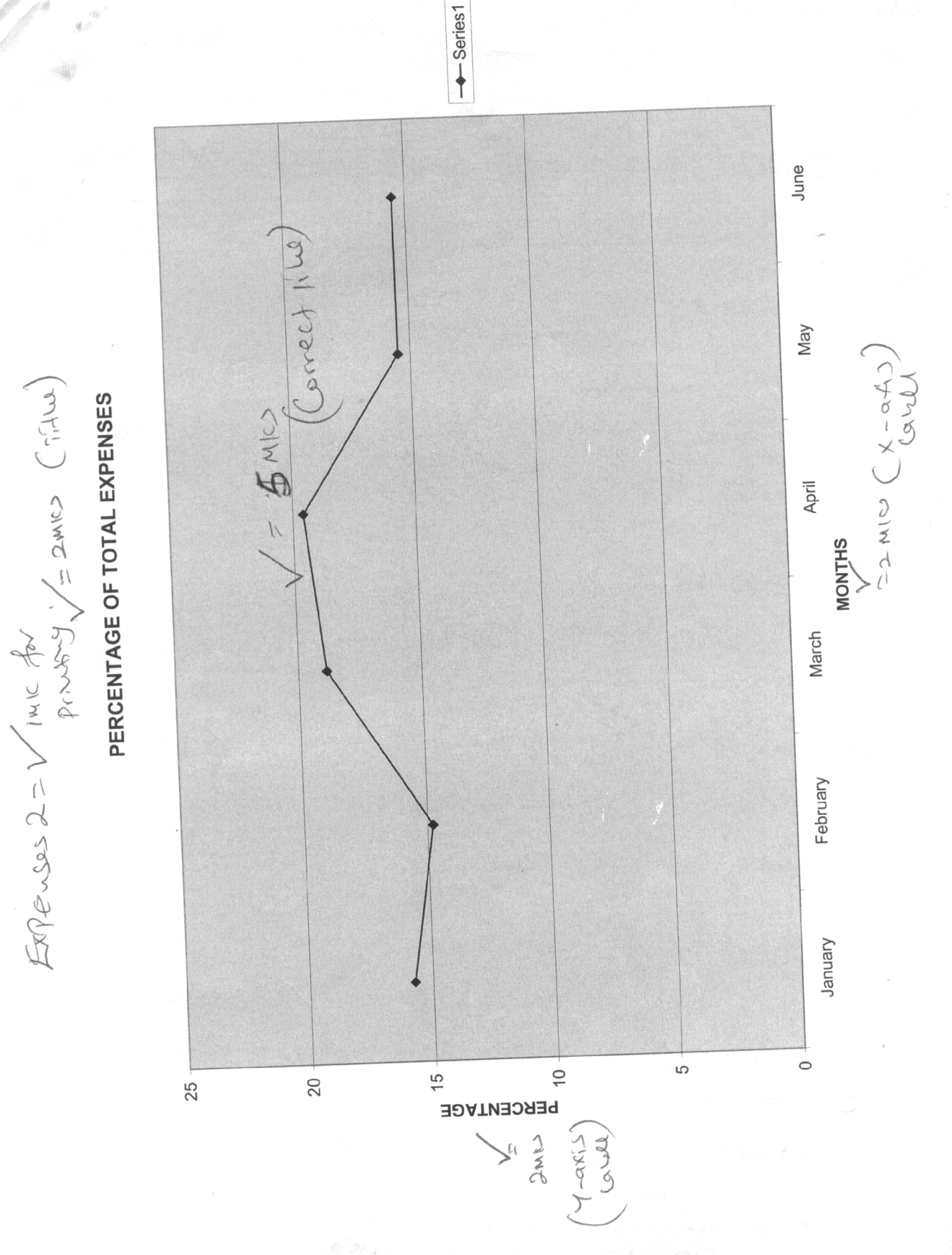 2.	a)	i)	Correct tapes size i.e. A$  2mks		ii)	Correct margin 		2mksCorrect margin setting 87m, 81m & 97m  = 2mksCorrect space between columns (6mm) =  2mksCorrect key in of textNo mistake  =8 mksOne mistake  =6mksTwo mistakes  = 4mksThree mistakes  = 2mksFour any more  = 0mksi)	Reverse title  = 2mksBold million headly = 2mksItalicized & centered mission statement  = 2mks @Centered address at bottom of column 3 = 2mksClipart appropriately placed  = 2mksWork saved as sample 2 =  2mksi)	Main title and sub-title in bold  = 2mksii)	Main the underlines			 = 2mksCourses highlighted using bullets =  2mksTooterMailing coupon.Mailing Couponi)	Bolden and centered  2mksii)	Capton included  2mksWork saved  2mksPrinted sample 1,Sample 2,Sample 3 @ 2mks  6mksFirst Quarter                               Second QuarterJanuaryFebruaryMarchAprilMayJuneProduction156421468718741194571541215441Transportation156414691874194615411544Warehousing112510561347139811071109Promotion256424073071318825252530Salary452542485420562644564465First QuarterSecond QuarterJanuaryFebruaryMarchAprilMayJuneTotalProduction15642146871874119457154121544199380Transportation1564146918741946154115449938Warehousing1125105613471398110711097142Promotion25642407307131882525253016285Salary45254248542056264456446528740Total Expenses  any 4 correct 4mks254202386730453316152504125089161485Percentage of Total Expenses4mks15.741414.779718.858119.577715.506715.53364